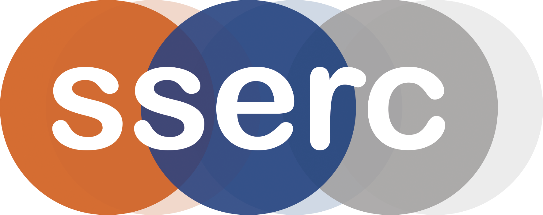 Activity assessedGolden RainDate of assessment3rd February 2020Date of review (Step 5)SchoolDepartmentStep 1Step 2Step 3Step 4Step 4Step 4Step 4Step 4List Significant hazards here:Who might be harmed and how?What are you already doing?What further action is needed?ActionsActionsActionsActionsActionsList Significant hazards here:Who might be harmed and how?What are you already doing?What further action is needed?by whom?by whom?Due dateDue dateDoneLead nitrate is harmful if swallowed or inhaled, corrosive to the eyes, a reproductive toxin and can cause long term damage to the CNS.The 0.3% solution is (just) a reproductive toxinTechnician when making up the solution by spillage or inhalation.Technician/demonstrator by spillageWear gloves and goggles (BS EN 166 3).Avoid raising dust.Wear gloves and eye protectionPotassium iodide is an eye irritant.The 0.3% solution is of low hazard.Technician preparing solution by splashing.Avoid splashes where possible. Wear eye protection.Lead iodide is harmful if swallowed or inhaled, a reproductive toxin and can cause long term damage to the CNS.Demonstrator during the demonstration.Technician when disposing of solution.Avoid handling solution – wear gloves and eye protection.Description of activity:Potassium iodide and lead nitrate solutions are mixed to produce yellow crystals of lead iodide.The solution is warmed and the lead iodide dissolves. The solution is then cooled and sparkling crystals of lead iodide appear, slowly sinking to the bottom, looking impressive if illuminated.Additional comments:Disposal – the lead iodide can be filtered off and stored for disposal. The filtrate will still contain some lead iodide so it should be mixed with sodium carbonate solution to precipitate the much less soluble lead carbonate which can, in turn, be filtered off and stored for disposal. The remaining filtrate can be washed to waste with plenty of cold running water.